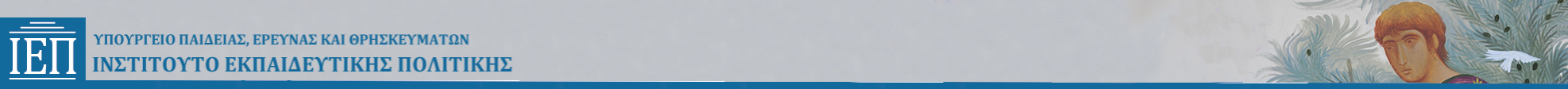 ΣΧΕΔΙΟ ΕΠΙΜΟΡΦΩΤΙΚΗΣ ΕΡΓΑΣΙΑΣ:ΠΡΟΣΟΜΟΙΩΣΗ ΔΙΔΑΣΚΑΛΙΑΣ (ΛΥΚΕΙΟ)Φυλλο Υλικου 1: Σχέδιο Διδασκαλιασ Θέμα:Θέμα:Προσομοίωση διδασκαλίας στο Λύκειο (Α΄ Λυκείου, ΘΕ 4.1 ΕΛΕΥΘΕΡΙΑ ) Προσομοίωση διδασκαλίας στο Λύκειο (Α΄ Λυκείου, ΘΕ 4.1 ΕΛΕΥΘΕΡΙΑ ) ΔιάρκειαΔιάρκειαΔύο  επιμορφωτικές ώρες (120΄).Δύο  επιμορφωτικές ώρες (120΄).ΣύντομηπεριγραφήΣύντομηπεριγραφήΠροσομοίωση διδασκαλίας σε ένα διδακτικό δίωρο (90΄). Οι συμμετέχοντες σε ρόλο μαθητών. Οργάνωση της  προσομοιωμένης τάξης και ανάπτυξη εικονικής διδασκαλίας σε αυθεντικές συνθήκες. Συζήτηση-ανατροφοδότηση επί της διδασκαλίας. Προσομοίωση διδασκαλίας σε ένα διδακτικό δίωρο (90΄). Οι συμμετέχοντες σε ρόλο μαθητών. Οργάνωση της  προσομοιωμένης τάξης και ανάπτυξη εικονικής διδασκαλίας σε αυθεντικές συνθήκες. Συζήτηση-ανατροφοδότηση επί της διδασκαλίας. ΣτόχοιΣτόχοιΟι συμμετέχοντες να:εξοικειωθούν με τρόπους εφαρμογής του ΠΣ στην τάξη,ασκηθούν σε μεθόδους και τεχνικές διδασκαλίας που προτείνει το ΠΣ. Οι συμμετέχοντες να:εξοικειωθούν με τρόπους εφαρμογής του ΠΣ στην τάξη,ασκηθούν σε μεθόδους και τεχνικές διδασκαλίας που προτείνει το ΠΣ. ΕπάρκειεςΕπάρκειεςΟι συμμετέχοντες μετά το τέλος επαρκώς να:αντιλαμβάνονται τη χρήση του ΠΣ, του Οδηγού και του προτεινόμενου υλικού στη διδασκαλία, αξιοποιούν  επιλεγμένες διερευνητικές και βιωματικές συμμετοχικές διδακτικές τεχνικές, τόσο σε εργασίες επιμόρφωσης όσο και στη σχολική τάξη.  Οι συμμετέχοντες μετά το τέλος επαρκώς να:αντιλαμβάνονται τη χρήση του ΠΣ, του Οδηγού και του προτεινόμενου υλικού στη διδασκαλία, αξιοποιούν  επιλεγμένες διερευνητικές και βιωματικές συμμετοχικές διδακτικές τεχνικές, τόσο σε εργασίες επιμόρφωσης όσο και στη σχολική τάξη.  ΥλικάΥλικάΣχέδιο διδασκαλίας, παρουσίαση ppt, Φύλλα Εργασίας για τους μαθητές και σύντομο πληροφοριακό υλικό για τον εκπαιδευτικό. Η προσομοίωση σε τάξη, με ειδικά διαμορφωμένα θρανία ώστε να γίνεται εργασία σε ομάδες. Σχέδιο διδασκαλίας, παρουσίαση ppt, Φύλλα Εργασίας για τους μαθητές και σύντομο πληροφοριακό υλικό για τον εκπαιδευτικό. Η προσομοίωση σε τάξη, με ειδικά διαμορφωμένα θρανία ώστε να γίνεται εργασία σε ομάδες. ΒήμαΧρόνοςΠεριγραφήΣχόλια 110΄Καλωσόρισμα, προετοιμασία εργαστηρίου, κατατόπιση για το θέμα και τον τρόπο της εργασίας, παρουσίαση στόχων.  Γνωριμία. Αναφορά στη διδακτική  ενότητα που θα παρουσιαστεί, τη θέση της στο ΠΣ,  τις προγενέστερες γνώσεις των μαθητών και τους στόχους της επιμορφωτικής εργασίας. 290΄Προσομοίωση διδασκαλίας σε εικονική τάξη. Οι συμμετέχοντες σε ρόλο μαθητών. Οργάνωση της  προσομοιωμένης τάξης σε αυθεντικές συνθήκες. Η διδασκαλία ακολουθεί τη μέθοδο και σε γενικές γραμμές τις ενδεικτικές δραστηριότητες που προτείνει ο Οδηγός Εκπαιδευτικού320΄Αναστοχασμός.Οι συμμετέχοντες εκφράζουν κρίσεις γύρω από την οργάνωση της τάξης, τη μέθοδο διδασκαλίας, την εφαρμογή του ΠΣ και τα σημεία αξιολόγησης. ΑξιολόγησηΑξιολόγησηΚατά τη φάση του αναστοχασμού αποτιμάται η κατανόηση των παρουσιασθέντων, επιλύονται απορίες και παρέχεται ανατροφοδότηση.Κατά τη φάση του αναστοχασμού αποτιμάται η κατανόηση των παρουσιασθέντων, επιλύονται απορίες και παρέχεται ανατροφοδότηση.1. ΤΑΥΤΟΤΗΤΑ ΚΑΙ ΠΡΟŸΠΟΘΕΣΕΙΣ ΤΗΣ ΔΙΔΑΣΚΑΛΙΑΣ1. ΤΑΥΤΟΤΗΤΑ ΚΑΙ ΠΡΟŸΠΟΘΕΣΕΙΣ ΤΗΣ ΔΙΔΑΣΚΑΛΙΑΣ1. ΤΑΥΤΟΤΗΤΑ ΚΑΙ ΠΡΟŸΠΟΘΕΣΕΙΣ ΤΗΣ ΔΙΔΑΣΚΑΛΙΑΣ1. ΤΑΥΤΟΤΗΤΑ ΚΑΙ ΠΡΟŸΠΟΘΕΣΕΙΣ ΤΗΣ ΔΙΔΑΣΚΑΛΙΑΣ1. ΤΑΥΤΟΤΗΤΑ ΚΑΙ ΠΡΟŸΠΟΘΕΣΕΙΣ ΤΗΣ ΔΙΔΑΣΚΑΛΙΑΣ1. ΤΑΥΤΟΤΗΤΑ ΚΑΙ ΠΡΟŸΠΟΘΕΣΕΙΣ ΤΗΣ ΔΙΔΑΣΚΑΛΙΑΣ1. ΤΑΥΤΟΤΗΤΑ ΚΑΙ ΠΡΟŸΠΟΘΕΣΕΙΣ ΤΗΣ ΔΙΔΑΣΚΑΛΙΑΣ1. ΤΑΥΤΟΤΗΤΑ ΚΑΙ ΠΡΟŸΠΟΘΕΣΕΙΣ ΤΗΣ ΔΙΔΑΣΚΑΛΙΑΣΤάξη: Τάξη: Τάξη: Α΄ ΛυκείουΑ΄ ΛυκείουΑ΄ ΛυκείουΑ΄ ΛυκείουΑ΄ ΛυκείουΘεματική Ενότητα/ Έννοια : Θεματική Ενότητα/ Έννοια : Θεματική Ενότητα/ Έννοια : ΘΕ 4 ΑΞΙΕΣ/1.ΕΛΕΥΘΕΡΙΑ ΘΕ 4 ΑΞΙΕΣ/1.ΕΛΕΥΘΕΡΙΑ ΘΕ 4 ΑΞΙΕΣ/1.ΕΛΕΥΘΕΡΙΑ Διδακτικό Δίωρο: 1 δίωρο (90΄)Ειδικοί στόχοι τάξης(Πρόγραμμα Σπουδών)Ειδικοί στόχοι τάξης(Πρόγραμμα Σπουδών)Ειδικοί στόχοι τάξης(Πρόγραμμα Σπουδών)Να προσεγγίσουν ηθικά διλήμματα και προκλήσεις με θρησκευτικό περιεχόμενο και να τοποθετηθούν προσωπικά σε σχέση με αυτά. Να καλλιεργήσουν κοινωνικές δεξιότητες στο πλαίσιο της μαθησιακής κοινότητας και να συνειδητοποιήσουν τη σημασία που έχει ο διάλογος, η συνεργασία και η αλληλεγγύη. Να προσεγγίσουν ηθικά διλήμματα και προκλήσεις με θρησκευτικό περιεχόμενο και να τοποθετηθούν προσωπικά σε σχέση με αυτά. Να καλλιεργήσουν κοινωνικές δεξιότητες στο πλαίσιο της μαθησιακής κοινότητας και να συνειδητοποιήσουν τη σημασία που έχει ο διάλογος, η συνεργασία και η αλληλεγγύη. Να προσεγγίσουν ηθικά διλήμματα και προκλήσεις με θρησκευτικό περιεχόμενο και να τοποθετηθούν προσωπικά σε σχέση με αυτά. Να καλλιεργήσουν κοινωνικές δεξιότητες στο πλαίσιο της μαθησιακής κοινότητας και να συνειδητοποιήσουν τη σημασία που έχει ο διάλογος, η συνεργασία και η αλληλεγγύη. Να προσεγγίσουν ηθικά διλήμματα και προκλήσεις με θρησκευτικό περιεχόμενο και να τοποθετηθούν προσωπικά σε σχέση με αυτά. Να καλλιεργήσουν κοινωνικές δεξιότητες στο πλαίσιο της μαθησιακής κοινότητας και να συνειδητοποιήσουν τη σημασία που έχει ο διάλογος, η συνεργασία και η αλληλεγγύη. Να προσεγγίσουν ηθικά διλήμματα και προκλήσεις με θρησκευτικό περιεχόμενο και να τοποθετηθούν προσωπικά σε σχέση με αυτά. Να καλλιεργήσουν κοινωνικές δεξιότητες στο πλαίσιο της μαθησιακής κοινότητας και να συνειδητοποιήσουν τη σημασία που έχει ο διάλογος, η συνεργασία και η αλληλεγγύη. Προσδοκώμενα Μαθησιακά  Αποτελέσματα: (Πρόγραμμα Σπουδών) Προσδοκώμενα Μαθησιακά  Αποτελέσματα: (Πρόγραμμα Σπουδών) Προσδοκώμενα Μαθησιακά  Αποτελέσματα: (Πρόγραμμα Σπουδών) Οι μαθητές/ μαθήτριες να:- αναγνωρίζουν τη σημασία της ελευθερίας του ανθρώπου στη χριστιανική ανθρωπολογία,- εξετάζουν τη σχέση της πίστης στον Θεό και της ελευθερίας του ανθρώπου.Οι μαθητές/ μαθήτριες να:- αναγνωρίζουν τη σημασία της ελευθερίας του ανθρώπου στη χριστιανική ανθρωπολογία,- εξετάζουν τη σχέση της πίστης στον Θεό και της ελευθερίας του ανθρώπου.Οι μαθητές/ μαθήτριες να:- αναγνωρίζουν τη σημασία της ελευθερίας του ανθρώπου στη χριστιανική ανθρωπολογία,- εξετάζουν τη σχέση της πίστης στον Θεό και της ελευθερίας του ανθρώπου.Οι μαθητές/ μαθήτριες να:- αναγνωρίζουν τη σημασία της ελευθερίας του ανθρώπου στη χριστιανική ανθρωπολογία,- εξετάζουν τη σχέση της πίστης στον Θεό και της ελευθερίας του ανθρώπου.Οι μαθητές/ μαθήτριες να:- αναγνωρίζουν τη σημασία της ελευθερίας του ανθρώπου στη χριστιανική ανθρωπολογία,- εξετάζουν τη σχέση της πίστης στον Θεό και της ελευθερίας του ανθρώπου.ΑξιολόγησηΑξιολόγησηΑξιολόγησηΈκφραση επιχειρημάτων περί της ελευθερίας ως θεμελιώδους γνωρίσματος του Χριστιανισμού. Ανάλυση της σχέσης πίστης και ελευθερίας.Έκφραση επιχειρημάτων περί της ελευθερίας ως θεμελιώδους γνωρίσματος του Χριστιανισμού. Ανάλυση της σχέσης πίστης και ελευθερίας.Έκφραση επιχειρημάτων περί της ελευθερίας ως θεμελιώδους γνωρίσματος του Χριστιανισμού. Ανάλυση της σχέσης πίστης και ελευθερίας.Έκφραση επιχειρημάτων περί της ελευθερίας ως θεμελιώδους γνωρίσματος του Χριστιανισμού. Ανάλυση της σχέσης πίστης και ελευθερίας.Έκφραση επιχειρημάτων περί της ελευθερίας ως θεμελιώδους γνωρίσματος του Χριστιανισμού. Ανάλυση της σχέσης πίστης και ελευθερίας.Μέθοδος: Μέθοδος: Μέθοδος: Διερευνητική (Περιγράφοντας, Εφαρμόζοντας, Διερευνώντας, Αναπλαισιώνοντας,  Αξιολογώντας)-Αξιοποίηση ποικιλίας βιωματικών, συμμετοχικών, διερευνητικών τεχνικών και ομαδοσυνεργασίας.Διερευνητική (Περιγράφοντας, Εφαρμόζοντας, Διερευνώντας, Αναπλαισιώνοντας,  Αξιολογώντας)-Αξιοποίηση ποικιλίας βιωματικών, συμμετοχικών, διερευνητικών τεχνικών και ομαδοσυνεργασίας.Διερευνητική (Περιγράφοντας, Εφαρμόζοντας, Διερευνώντας, Αναπλαισιώνοντας,  Αξιολογώντας)-Αξιοποίηση ποικιλίας βιωματικών, συμμετοχικών, διερευνητικών τεχνικών και ομαδοσυνεργασίας.Διερευνητική (Περιγράφοντας, Εφαρμόζοντας, Διερευνώντας, Αναπλαισιώνοντας,  Αξιολογώντας)-Αξιοποίηση ποικιλίας βιωματικών, συμμετοχικών, διερευνητικών τεχνικών και ομαδοσυνεργασίας.Διερευνητική (Περιγράφοντας, Εφαρμόζοντας, Διερευνώντας, Αναπλαισιώνοντας,  Αξιολογώντας)-Αξιοποίηση ποικιλίας βιωματικών, συμμετοχικών, διερευνητικών τεχνικών και ομαδοσυνεργασίας.Υλικοτεχνικά μέσα – Διδακτικό υλικό: Υλικοτεχνικά μέσα – Διδακτικό υλικό: Υλικοτεχνικά μέσα – Διδακτικό υλικό:  Ψηφιακή/έντυπη παρουσίαση διδακτικού υλικού (Η/Υ, προτζέκτορας). Φύλλα εργασίας. Υλικό  για τον διδάσκοντα. Γραφική ύλη. Ψηφιακή/έντυπη παρουσίαση διδακτικού υλικού (Η/Υ, προτζέκτορας). Φύλλα εργασίας. Υλικό  για τον διδάσκοντα. Γραφική ύλη. Ψηφιακή/έντυπη παρουσίαση διδακτικού υλικού (Η/Υ, προτζέκτορας). Φύλλα εργασίας. Υλικό  για τον διδάσκοντα. Γραφική ύλη. Ψηφιακή/έντυπη παρουσίαση διδακτικού υλικού (Η/Υ, προτζέκτορας). Φύλλα εργασίας. Υλικό  για τον διδάσκοντα. Γραφική ύλη. Ψηφιακή/έντυπη παρουσίαση διδακτικού υλικού (Η/Υ, προτζέκτορας). Φύλλα εργασίας. Υλικό  για τον διδάσκοντα. Γραφική ύλη.2. ΑΝΑΠΤΥΞΗ ΤΗΣ ΔΙΔΑΣΚΑΛΙΑΣ 2. ΑΝΑΠΤΥΞΗ ΤΗΣ ΔΙΔΑΣΚΑΛΙΑΣ 2. ΑΝΑΠΤΥΞΗ ΤΗΣ ΔΙΔΑΣΚΑΛΙΑΣ 2. ΑΝΑΠΤΥΞΗ ΤΗΣ ΔΙΔΑΣΚΑΛΙΑΣ 2. ΑΝΑΠΤΥΞΗ ΤΗΣ ΔΙΔΑΣΚΑΛΙΑΣ 2. ΑΝΑΠΤΥΞΗ ΤΗΣ ΔΙΔΑΣΚΑΛΙΑΣ 2. ΑΝΑΠΤΥΞΗ ΤΗΣ ΔΙΔΑΣΚΑΛΙΑΣ 2. ΑΝΑΠΤΥΞΗ ΤΗΣ ΔΙΔΑΣΚΑΛΙΑΣ ΧρόνοςΔιδακτικά ΒήματαΔιδακτικά ΒήματαΜέθοδος:ΔιερευνητικήΤεχνικές διδασκαλίας- Μαθησιακές δραστηριότητες -ΑξιολόγησηΤεχνικές διδασκαλίας- Μαθησιακές δραστηριότητες -ΑξιολόγησηΤεχνικές διδασκαλίας- Μαθησιακές δραστηριότητες -Αξιολόγηση15΄Μαθησιακή προετοιμασίαΜαθησιακή προετοιμασίαΚαθοδήγηση- Εισαγωγική παρουσίαση. Προετοιμασία εργαστηρίου. Σύνδεση με την προηγούμενη ΘΕ/έννοια (Όρια/Νόμος). Οριοθέτηση προσδοκώμενων μαθησιακών αποτελεσμάτων.Προετοιμασία εργαστηρίου. Σύνδεση με την προηγούμενη ΘΕ/έννοια (Όρια/Νόμος). Οριοθέτηση προσδοκώμενων μαθησιακών αποτελεσμάτων.Προετοιμασία εργαστηρίου. Σύνδεση με την προηγούμενη ΘΕ/έννοια (Όρια/Νόμος). Οριοθέτηση προσδοκώμενων μαθησιακών αποτελεσμάτων.220’Περιγράφοντας*Το αίτημα της ελευθερίας σε διάφορες καταστάσειςΠεριγράφοντας*Το αίτημα της ελευθερίας σε διάφορες καταστάσειςΟι μαθητές μέσα από διάλογο και ανταλλαγή ιδεών εκφράζουν τις προσωπικές τους απόψεις για  την έννοια  και δίνουν απαντήσεις γύρω από ερωτήματα σχετικά με αυτήνΑκούγεται τραγούδι με θέμα την «ελευθερία».(πχ. Paul McCartney, Freedom   https://youtu.be/gJDVNAQSOCY,Παντελής Θεοχαρίδης, Ελευθερία https://www.youtube.com/watch?v=j02EBoXHd_gΤαυτόχρονα προβάλλονται/δίνονται εικόνες/φωτό με ανάλογο θέμα.Οι μαθητές/τριες με την τεχνική της «ιδεοθύελλας» καλούνται να εκφράσουν  σκέψεις και  συναισθήματα για την ελευθερία.   Κατόπιν καταθέτουν προσωπικές τους απόψεις για το πως αντιλαμβάνονται την έννοια της ελευθερίας, σε διαφορετικές καταστάσεις (εξωτερική/εσωτερική, ατομική, κοινωνική, πολιτική, ηθική, πνευματική, ψυχολογική κ.ά.) και κατά πόσο είναι αγαθό και  δικαίωμα για κάθε άνθρωπο.Ακούγεται τραγούδι με θέμα την «ελευθερία».(πχ. Paul McCartney, Freedom   https://youtu.be/gJDVNAQSOCY,Παντελής Θεοχαρίδης, Ελευθερία https://www.youtube.com/watch?v=j02EBoXHd_gΤαυτόχρονα προβάλλονται/δίνονται εικόνες/φωτό με ανάλογο θέμα.Οι μαθητές/τριες με την τεχνική της «ιδεοθύελλας» καλούνται να εκφράσουν  σκέψεις και  συναισθήματα για την ελευθερία.   Κατόπιν καταθέτουν προσωπικές τους απόψεις για το πως αντιλαμβάνονται την έννοια της ελευθερίας, σε διαφορετικές καταστάσεις (εξωτερική/εσωτερική, ατομική, κοινωνική, πολιτική, ηθική, πνευματική, ψυχολογική κ.ά.) και κατά πόσο είναι αγαθό και  δικαίωμα για κάθε άνθρωπο.Ακούγεται τραγούδι με θέμα την «ελευθερία».(πχ. Paul McCartney, Freedom   https://youtu.be/gJDVNAQSOCY,Παντελής Θεοχαρίδης, Ελευθερία https://www.youtube.com/watch?v=j02EBoXHd_gΤαυτόχρονα προβάλλονται/δίνονται εικόνες/φωτό με ανάλογο θέμα.Οι μαθητές/τριες με την τεχνική της «ιδεοθύελλας» καλούνται να εκφράσουν  σκέψεις και  συναισθήματα για την ελευθερία.   Κατόπιν καταθέτουν προσωπικές τους απόψεις για το πως αντιλαμβάνονται την έννοια της ελευθερίας, σε διαφορετικές καταστάσεις (εξωτερική/εσωτερική, ατομική, κοινωνική, πολιτική, ηθική, πνευματική, ψυχολογική κ.ά.) και κατά πόσο είναι αγαθό και  δικαίωμα για κάθε άνθρωπο.3Εφαρμόζοντας*:Η αναίρεση της ελευθερίας και οι συνέπειές της.Εφαρμόζοντας*:Η αναίρεση της ελευθερίας και οι συνέπειές της.Οι μαθητές βιώνουν την έννοια, όπως την αντιλαμβάνονται, σε διαφορετικές καταστάσεις, στη ζωή μας, στην κοινωνία, στον κόσμο. Ανακαλύπτουν πιθανές προκλήσεις και δυσκολίες που παρουσιάζει η έννοια,  αν τοποθετηθεί σε διαφορετικές συνθήκεςΑκούγεται τραγούδι με θέμα την «ελευθερία».(πχ. Paul McCartney, Freedom   https://youtu.be/gJDVNAQSOCY,Παντελής Θεοχαρίδης, Ελευθερία https://www.youtube.com/watch?v=j02EBoXHd_gΤαυτόχρονα προβάλλονται/δίνονται εικόνες/φωτό με ανάλογο θέμα.Οι μαθητές/τριες με την τεχνική της «ιδεοθύελλας» καλούνται να εκφράσουν  σκέψεις και  συναισθήματα για την ελευθερία.   Κατόπιν καταθέτουν προσωπικές τους απόψεις για το πως αντιλαμβάνονται την έννοια της ελευθερίας, σε διαφορετικές καταστάσεις (εξωτερική/εσωτερική, ατομική, κοινωνική, πολιτική, ηθική, πνευματική, ψυχολογική κ.ά.) και κατά πόσο είναι αγαθό και  δικαίωμα για κάθε άνθρωπο.Ακούγεται τραγούδι με θέμα την «ελευθερία».(πχ. Paul McCartney, Freedom   https://youtu.be/gJDVNAQSOCY,Παντελής Θεοχαρίδης, Ελευθερία https://www.youtube.com/watch?v=j02EBoXHd_gΤαυτόχρονα προβάλλονται/δίνονται εικόνες/φωτό με ανάλογο θέμα.Οι μαθητές/τριες με την τεχνική της «ιδεοθύελλας» καλούνται να εκφράσουν  σκέψεις και  συναισθήματα για την ελευθερία.   Κατόπιν καταθέτουν προσωπικές τους απόψεις για το πως αντιλαμβάνονται την έννοια της ελευθερίας, σε διαφορετικές καταστάσεις (εξωτερική/εσωτερική, ατομική, κοινωνική, πολιτική, ηθική, πνευματική, ψυχολογική κ.ά.) και κατά πόσο είναι αγαθό και  δικαίωμα για κάθε άνθρωπο.Ακούγεται τραγούδι με θέμα την «ελευθερία».(πχ. Paul McCartney, Freedom   https://youtu.be/gJDVNAQSOCY,Παντελής Θεοχαρίδης, Ελευθερία https://www.youtube.com/watch?v=j02EBoXHd_gΤαυτόχρονα προβάλλονται/δίνονται εικόνες/φωτό με ανάλογο θέμα.Οι μαθητές/τριες με την τεχνική της «ιδεοθύελλας» καλούνται να εκφράσουν  σκέψεις και  συναισθήματα για την ελευθερία.   Κατόπιν καταθέτουν προσωπικές τους απόψεις για το πως αντιλαμβάνονται την έννοια της ελευθερίας, σε διαφορετικές καταστάσεις (εξωτερική/εσωτερική, ατομική, κοινωνική, πολιτική, ηθική, πνευματική, ψυχολογική κ.ά.) και κατά πόσο είναι αγαθό και  δικαίωμα για κάθε άνθρωπο.Τα βήματα Περιγράφοντας & Εφαρμόζοντας  ενσωματώνονται σε μια δραστηριότηταΤα βήματα Περιγράφοντας & Εφαρμόζοντας  ενσωματώνονται σε μια δραστηριότηταΤα βήματα Περιγράφοντας & Εφαρμόζοντας  ενσωματώνονται σε μια δραστηριότηταΤα βήματα Περιγράφοντας & Εφαρμόζοντας  ενσωματώνονται σε μια δραστηριότηταΤα βήματα Περιγράφοντας & Εφαρμόζοντας  ενσωματώνονται σε μια δραστηριότηταΤα βήματα Περιγράφοντας & Εφαρμόζοντας  ενσωματώνονται σε μια δραστηριότηταΤα βήματα Περιγράφοντας & Εφαρμόζοντας  ενσωματώνονται σε μια δραστηριότητα425΄Διερευνώντας:Το αυτεξούσιο του προσώπου ως βάση της χριστιανικής ανθρωπολογίας.Διερευνώντας:Το αυτεξούσιο του προσώπου ως βάση της χριστιανικής ανθρωπολογίας.Οι μαθητές μέσα από ερευνητικές δράσεις μελετούν θρησκευτικές εμπειρίες, με στόχο τη βαθύτερη κατανόησή της έννοιας. Ερωτήματα που βοηθούν σε αυτό το στάδιο μπορεί να είναι τα εξής : «Πώς πιστεύετε ότι αυτές οι εικόνες, ήχοι, κείμενα, (οπτικοακουστικό υλικό που έχει δοθεί) σχετίζονται με την έννοια; Ποια κατά τη γνώμη σας είναι τα χαρακτηριστικά αυτής της έννοιας;». (Η ελευθερία στην θρησκευτική της διάσταση)Σκέψου, συζήτησε, μοιράσου (TPS): Δίνονται κείμενα βιβλικά, πατερικά (πχ. Μάξιμου Ομολογητή,  Ιωάννη Δαμασκηνού, Γρηγορίου Θεολόγου, κλπ.) και οι μαθητές/τριες με ερωτήσεις επεξεργασίας κατανοούν και αναλύουν το αυτεξούσιο ως χάρισμα και βασικό γνώρισμα της ανθρώπινης φύσης σύμφωνα με τη χριστιανική διδασκαλία.Σε κάθε θρανίο δίνεται Φύλλο Εργασίας (2) με όλα τα κείμενα, οι μαθητές ανά 2 εργάζονται σε ένα από αυτά (το ίδιο κείμενο επεξεργάζονται περισσότερα του ενός θρανία). (Η ελευθερία στην θρησκευτική της διάσταση)Σκέψου, συζήτησε, μοιράσου (TPS): Δίνονται κείμενα βιβλικά, πατερικά (πχ. Μάξιμου Ομολογητή,  Ιωάννη Δαμασκηνού, Γρηγορίου Θεολόγου, κλπ.) και οι μαθητές/τριες με ερωτήσεις επεξεργασίας κατανοούν και αναλύουν το αυτεξούσιο ως χάρισμα και βασικό γνώρισμα της ανθρώπινης φύσης σύμφωνα με τη χριστιανική διδασκαλία.Σε κάθε θρανίο δίνεται Φύλλο Εργασίας (2) με όλα τα κείμενα, οι μαθητές ανά 2 εργάζονται σε ένα από αυτά (το ίδιο κείμενο επεξεργάζονται περισσότερα του ενός θρανία). (Η ελευθερία στην θρησκευτική της διάσταση)Σκέψου, συζήτησε, μοιράσου (TPS): Δίνονται κείμενα βιβλικά, πατερικά (πχ. Μάξιμου Ομολογητή,  Ιωάννη Δαμασκηνού, Γρηγορίου Θεολόγου, κλπ.) και οι μαθητές/τριες με ερωτήσεις επεξεργασίας κατανοούν και αναλύουν το αυτεξούσιο ως χάρισμα και βασικό γνώρισμα της ανθρώπινης φύσης σύμφωνα με τη χριστιανική διδασκαλία.Σε κάθε θρανίο δίνεται Φύλλο Εργασίας (2) με όλα τα κείμενα, οι μαθητές ανά 2 εργάζονται σε ένα από αυτά (το ίδιο κείμενο επεξεργάζονται περισσότερα του ενός θρανία).520΄ΑναπλαισιώνονταςΟ Θεός ως ελευθερωτής και πηγή ελευθερίας.ΑναπλαισιώνονταςΟ Θεός ως ελευθερωτής και πηγή ελευθερίας.Εφαρμογή της έννοιας σε μια συγκεκριμένη θρησκευτική κατάσταση. Σε αυτό το βήμα τα παιδιά μέσα από δράσεις κατανοούν την έννοια στο πλαίσιο της θρησκείας τους και αναγνωρίζουν ζητήματα που εγείρονται από αυτήν σε σχέση με τα ίδια.«Δάσκαλος σε ρόλο». Ο/Η εκπαιδευτικός στον ρόλο του Ιεροεξεταστή διαβάζει το σχετικό απόσπασμα από το έργο του Ντοστογιέφσκι, αφού πρώτα δώσει πληροφοριακά στοιχεία σχετικά με το ιστορικό πλαίσιο. Παράλληλα προβάλλεται η εικόνα «Ο Μεγάλος Ιεροεξεταστής και ο Χριστός κατάδικος» του π. Σταμ. Σκλήρη (βλ. εγχειρίδιο Γ΄Λυκείου).Ομαδογυνεργασία: Οι μαθητές/μαθήτριες απαντούν στα ερωτήματα που αναδεικνύει το κείμενο και η εικόνα (ΦΕ3):Τι είδους ελευθερία ευαγγελίζεται ο Χριστός; Από πού πηγάζει; Πού στηρίζεται; Τι ζητάει από τον άνθρωπο ; κ.ά       -Ανάδειξη σημείων μέσα από διαλογική συζήτηση.       -Αναγραφή στον πίνακα/τετράδιο«Δάσκαλος σε ρόλο». Ο/Η εκπαιδευτικός στον ρόλο του Ιεροεξεταστή διαβάζει το σχετικό απόσπασμα από το έργο του Ντοστογιέφσκι, αφού πρώτα δώσει πληροφοριακά στοιχεία σχετικά με το ιστορικό πλαίσιο. Παράλληλα προβάλλεται η εικόνα «Ο Μεγάλος Ιεροεξεταστής και ο Χριστός κατάδικος» του π. Σταμ. Σκλήρη (βλ. εγχειρίδιο Γ΄Λυκείου).Ομαδογυνεργασία: Οι μαθητές/μαθήτριες απαντούν στα ερωτήματα που αναδεικνύει το κείμενο και η εικόνα (ΦΕ3):Τι είδους ελευθερία ευαγγελίζεται ο Χριστός; Από πού πηγάζει; Πού στηρίζεται; Τι ζητάει από τον άνθρωπο ; κ.ά       -Ανάδειξη σημείων μέσα από διαλογική συζήτηση.       -Αναγραφή στον πίνακα/τετράδιο«Δάσκαλος σε ρόλο». Ο/Η εκπαιδευτικός στον ρόλο του Ιεροεξεταστή διαβάζει το σχετικό απόσπασμα από το έργο του Ντοστογιέφσκι, αφού πρώτα δώσει πληροφοριακά στοιχεία σχετικά με το ιστορικό πλαίσιο. Παράλληλα προβάλλεται η εικόνα «Ο Μεγάλος Ιεροεξεταστής και ο Χριστός κατάδικος» του π. Σταμ. Σκλήρη (βλ. εγχειρίδιο Γ΄Λυκείου).Ομαδογυνεργασία: Οι μαθητές/μαθήτριες απαντούν στα ερωτήματα που αναδεικνύει το κείμενο και η εικόνα (ΦΕ3):Τι είδους ελευθερία ευαγγελίζεται ο Χριστός; Από πού πηγάζει; Πού στηρίζεται; Τι ζητάει από τον άνθρωπο ; κ.ά       -Ανάδειξη σημείων μέσα από διαλογική συζήτηση.       -Αναγραφή στον πίνακα/τετράδιο620΄Αξιολογώντας:Η ελευθερία ως προσωπική επιλογή και ως κοινωνική κατάσταση.(Φύλλο Υλικού 2, Υλικό για τον μαθητή)Αξιολογώντας:Η ελευθερία ως προσωπική επιλογή και ως κοινωνική κατάσταση.(Φύλλο Υλικού 2, Υλικό για τον μαθητή)Μέσα από αναστοχαστικές δράσεις οι μαθητές προσδιορίζουν την αξία της έννοιας και του θρησκευτικού της νοήματος  για τους ίδιους προσωπικά. Διαμορφώνουν αξιολογικές κρίσεις που βασίζονται σε γεγονότα και επιχειρήματα«Γράφουν υποχρεωτικά-Δημιουργία poster»:με τη βοήθεια κειμένου (Κάλλιστου Γουέαρ)/ΦΕ4 και με βάση όσα έκαναν και συζήτησαν για τη σχέση Θεού και ελευθερίας ζητείται από τους μαθητές/μαθήτριες να συμπληρώσουν τη φράση: «ελευθερία είναι…».Δημιουργούν ένα πόστερ με τις σκέψεις και τις απόψεις τους (με αυτοκόλλητα χαρτάκια (post it) σε χαρτόνι ή ψηφιακά στον Η/Υ)αυτοκόλλητα (Αν υπάρχει χρόνος ) οι μαθητές σε ομάδες, συζητούν για τη σύγχρονη ζωή και τη νεανική κουλτούρα και  αποτυπώνουν τις σκέψεις τους στο θέμα «Πόσο ελεύθεροι είμαστε;»«Γράφουν υποχρεωτικά-Δημιουργία poster»:με τη βοήθεια κειμένου (Κάλλιστου Γουέαρ)/ΦΕ4 και με βάση όσα έκαναν και συζήτησαν για τη σχέση Θεού και ελευθερίας ζητείται από τους μαθητές/μαθήτριες να συμπληρώσουν τη φράση: «ελευθερία είναι…».Δημιουργούν ένα πόστερ με τις σκέψεις και τις απόψεις τους (με αυτοκόλλητα χαρτάκια (post it) σε χαρτόνι ή ψηφιακά στον Η/Υ)αυτοκόλλητα (Αν υπάρχει χρόνος ) οι μαθητές σε ομάδες, συζητούν για τη σύγχρονη ζωή και τη νεανική κουλτούρα και  αποτυπώνουν τις σκέψεις τους στο θέμα «Πόσο ελεύθεροι είμαστε;»«Γράφουν υποχρεωτικά-Δημιουργία poster»:με τη βοήθεια κειμένου (Κάλλιστου Γουέαρ)/ΦΕ4 και με βάση όσα έκαναν και συζήτησαν για τη σχέση Θεού και ελευθερίας ζητείται από τους μαθητές/μαθήτριες να συμπληρώσουν τη φράση: «ελευθερία είναι…».Δημιουργούν ένα πόστερ με τις σκέψεις και τις απόψεις τους (με αυτοκόλλητα χαρτάκια (post it) σε χαρτόνι ή ψηφιακά στον Η/Υ)αυτοκόλλητα (Αν υπάρχει χρόνος ) οι μαθητές σε ομάδες, συζητούν για τη σύγχρονη ζωή και τη νεανική κουλτούρα και  αποτυπώνουν τις σκέψεις τους στο θέμα «Πόσο ελεύθεροι είμαστε;»3. ΑΞΙΟΛΟΓΗΣΗ ΜΑΘΗΤΗ 3. ΑΞΙΟΛΟΓΗΣΗ ΜΑΘΗΤΗ 3. ΑΞΙΟΛΟΓΗΣΗ ΜΑΘΗΤΗ 3. ΑΞΙΟΛΟΓΗΣΗ ΜΑΘΗΤΗ 3. ΑΞΙΟΛΟΓΗΣΗ ΜΑΘΗΤΗ 3. ΑΞΙΟΛΟΓΗΣΗ ΜΑΘΗΤΗ 3. ΑΞΙΟΛΟΓΗΣΗ ΜΑΘΗΤΗ 3. ΑΞΙΟΛΟΓΗΣΗ ΜΑΘΗΤΗ  Η ενεργός εμπλοκή όλων των μαθητών στις δραστηριότητες εξασφαλίζει αξιολογικές προσεγγίσεις σε κάθε βήμα. Ο βαθμός επίτευξης της μάθησης αξιολογείται διεξοδικότερα στην τελευταία  φάση. Η ενεργός εμπλοκή όλων των μαθητών στις δραστηριότητες εξασφαλίζει αξιολογικές προσεγγίσεις σε κάθε βήμα. Ο βαθμός επίτευξης της μάθησης αξιολογείται διεξοδικότερα στην τελευταία  φάση. Η ενεργός εμπλοκή όλων των μαθητών στις δραστηριότητες εξασφαλίζει αξιολογικές προσεγγίσεις σε κάθε βήμα. Ο βαθμός επίτευξης της μάθησης αξιολογείται διεξοδικότερα στην τελευταία  φάση. Η ενεργός εμπλοκή όλων των μαθητών στις δραστηριότητες εξασφαλίζει αξιολογικές προσεγγίσεις σε κάθε βήμα. Ο βαθμός επίτευξης της μάθησης αξιολογείται διεξοδικότερα στην τελευταία  φάση. Η ενεργός εμπλοκή όλων των μαθητών στις δραστηριότητες εξασφαλίζει αξιολογικές προσεγγίσεις σε κάθε βήμα. Ο βαθμός επίτευξης της μάθησης αξιολογείται διεξοδικότερα στην τελευταία  φάση. Η ενεργός εμπλοκή όλων των μαθητών στις δραστηριότητες εξασφαλίζει αξιολογικές προσεγγίσεις σε κάθε βήμα. Ο βαθμός επίτευξης της μάθησης αξιολογείται διεξοδικότερα στην τελευταία  φάση. Η ενεργός εμπλοκή όλων των μαθητών στις δραστηριότητες εξασφαλίζει αξιολογικές προσεγγίσεις σε κάθε βήμα. Ο βαθμός επίτευξης της μάθησης αξιολογείται διεξοδικότερα στην τελευταία  φάση. Η ενεργός εμπλοκή όλων των μαθητών στις δραστηριότητες εξασφαλίζει αξιολογικές προσεγγίσεις σε κάθε βήμα. Ο βαθμός επίτευξης της μάθησης αξιολογείται διεξοδικότερα στην τελευταία  φάση.4. ΥΠΟΣΤΗΡΙΚΤΙΚΟ ΥΛΙΚΟ ΑΠΟ ΤΟ ΠΡΟΓΡΑΜΜΑ ΣΠΟΥΔΩΝ4. ΥΠΟΣΤΗΡΙΚΤΙΚΟ ΥΛΙΚΟ ΑΠΟ ΤΟ ΠΡΟΓΡΑΜΜΑ ΣΠΟΥΔΩΝ4. ΥΠΟΣΤΗΡΙΚΤΙΚΟ ΥΛΙΚΟ ΑΠΟ ΤΟ ΠΡΟΓΡΑΜΜΑ ΣΠΟΥΔΩΝ4. ΥΠΟΣΤΗΡΙΚΤΙΚΟ ΥΛΙΚΟ ΑΠΟ ΤΟ ΠΡΟΓΡΑΜΜΑ ΣΠΟΥΔΩΝ4. ΥΠΟΣΤΗΡΙΚΤΙΚΟ ΥΛΙΚΟ ΑΠΟ ΤΟ ΠΡΟΓΡΑΜΜΑ ΣΠΟΥΔΩΝ4. ΥΠΟΣΤΗΡΙΚΤΙΚΟ ΥΛΙΚΟ ΑΠΟ ΤΟ ΠΡΟΓΡΑΜΜΑ ΣΠΟΥΔΩΝ4. ΥΠΟΣΤΗΡΙΚΤΙΚΟ ΥΛΙΚΟ ΑΠΟ ΤΟ ΠΡΟΓΡΑΜΜΑ ΣΠΟΥΔΩΝ4. ΥΠΟΣΤΗΡΙΚΤΙΚΟ ΥΛΙΚΟ ΑΠΟ ΤΟ ΠΡΟΓΡΑΜΜΑ ΣΠΟΥΔΩΝΠρόγραμμα Σπουδών στα Θρησκευτικά Λυκείου στο http://www.iep.edu.gr/index.php/el/40-thriskeftika1/525-thriskeftika-programmata-spoudon Οδηγός Εκπαιδευτικού στα Θρησκευτικά Λυκείου, στο http://www.iep.edu.gr/index.php/el/40-thriskeftika1/523-thriskeftika-odigoi-ekpaideftikoy Διδακτικό Υλικό Α΄ Λυκείου, Θεματική Ενότητα 4        http://www.iep.edu.gr/index.php/el/40-thriskeftika1/522-thriskeftika-didaktiko-yliko-lykeio Πρόγραμμα Σπουδών στα Θρησκευτικά Λυκείου στο http://www.iep.edu.gr/index.php/el/40-thriskeftika1/525-thriskeftika-programmata-spoudon Οδηγός Εκπαιδευτικού στα Θρησκευτικά Λυκείου, στο http://www.iep.edu.gr/index.php/el/40-thriskeftika1/523-thriskeftika-odigoi-ekpaideftikoy Διδακτικό Υλικό Α΄ Λυκείου, Θεματική Ενότητα 4        http://www.iep.edu.gr/index.php/el/40-thriskeftika1/522-thriskeftika-didaktiko-yliko-lykeio Πρόγραμμα Σπουδών στα Θρησκευτικά Λυκείου στο http://www.iep.edu.gr/index.php/el/40-thriskeftika1/525-thriskeftika-programmata-spoudon Οδηγός Εκπαιδευτικού στα Θρησκευτικά Λυκείου, στο http://www.iep.edu.gr/index.php/el/40-thriskeftika1/523-thriskeftika-odigoi-ekpaideftikoy Διδακτικό Υλικό Α΄ Λυκείου, Θεματική Ενότητα 4        http://www.iep.edu.gr/index.php/el/40-thriskeftika1/522-thriskeftika-didaktiko-yliko-lykeio Πρόγραμμα Σπουδών στα Θρησκευτικά Λυκείου στο http://www.iep.edu.gr/index.php/el/40-thriskeftika1/525-thriskeftika-programmata-spoudon Οδηγός Εκπαιδευτικού στα Θρησκευτικά Λυκείου, στο http://www.iep.edu.gr/index.php/el/40-thriskeftika1/523-thriskeftika-odigoi-ekpaideftikoy Διδακτικό Υλικό Α΄ Λυκείου, Θεματική Ενότητα 4        http://www.iep.edu.gr/index.php/el/40-thriskeftika1/522-thriskeftika-didaktiko-yliko-lykeio Πρόγραμμα Σπουδών στα Θρησκευτικά Λυκείου στο http://www.iep.edu.gr/index.php/el/40-thriskeftika1/525-thriskeftika-programmata-spoudon Οδηγός Εκπαιδευτικού στα Θρησκευτικά Λυκείου, στο http://www.iep.edu.gr/index.php/el/40-thriskeftika1/523-thriskeftika-odigoi-ekpaideftikoy Διδακτικό Υλικό Α΄ Λυκείου, Θεματική Ενότητα 4        http://www.iep.edu.gr/index.php/el/40-thriskeftika1/522-thriskeftika-didaktiko-yliko-lykeio Πρόγραμμα Σπουδών στα Θρησκευτικά Λυκείου στο http://www.iep.edu.gr/index.php/el/40-thriskeftika1/525-thriskeftika-programmata-spoudon Οδηγός Εκπαιδευτικού στα Θρησκευτικά Λυκείου, στο http://www.iep.edu.gr/index.php/el/40-thriskeftika1/523-thriskeftika-odigoi-ekpaideftikoy Διδακτικό Υλικό Α΄ Λυκείου, Θεματική Ενότητα 4        http://www.iep.edu.gr/index.php/el/40-thriskeftika1/522-thriskeftika-didaktiko-yliko-lykeio Πρόγραμμα Σπουδών στα Θρησκευτικά Λυκείου στο http://www.iep.edu.gr/index.php/el/40-thriskeftika1/525-thriskeftika-programmata-spoudon Οδηγός Εκπαιδευτικού στα Θρησκευτικά Λυκείου, στο http://www.iep.edu.gr/index.php/el/40-thriskeftika1/523-thriskeftika-odigoi-ekpaideftikoy Διδακτικό Υλικό Α΄ Λυκείου, Θεματική Ενότητα 4        http://www.iep.edu.gr/index.php/el/40-thriskeftika1/522-thriskeftika-didaktiko-yliko-lykeio Πρόγραμμα Σπουδών στα Θρησκευτικά Λυκείου στο http://www.iep.edu.gr/index.php/el/40-thriskeftika1/525-thriskeftika-programmata-spoudon Οδηγός Εκπαιδευτικού στα Θρησκευτικά Λυκείου, στο http://www.iep.edu.gr/index.php/el/40-thriskeftika1/523-thriskeftika-odigoi-ekpaideftikoy Διδακτικό Υλικό Α΄ Λυκείου, Θεματική Ενότητα 4        http://www.iep.edu.gr/index.php/el/40-thriskeftika1/522-thriskeftika-didaktiko-yliko-lykeio 